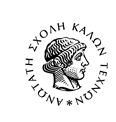 ΑΝΩΤΑΤΗ ΣΧΟΛΗ ΚΑΛΩΝ ΤΕΧΝΩΝΣΧΟΛΗ ΚΑΛΩΝ ΤΕΧΝΩΝΤΜΗΜΑ ΘΕΩΡΙΑΣ ΚΑΙ ΙΣΤΟΡΙΑΣ ΤΗΣ ΤΕΧΝΗΣΠΡΟΓΡΑΜΜΑ ΜΕΤΑΠΤΥΧΙΑΚΩΝ ΣΠΟΥΔΩΝΘΕΩΡΙΑΣ ΚΑΙ ΙΣΤΟΡΙΑΣ ΤΗΣ ΤΕΧΝΗΣ (ΜΕΘΙΣΤΕ)Τυποποίηση διπλωματικών εργασιών ΜΕΘΙΣΤΕΤo κείμενο της μεταπτυχιακής διπλωματικής εργασίας πρέπει είναι γραμμένο σε λευκό χαρτί Α4 στα ελληνικά σε μονοτονικό, σε γραμματοσειρά Times New Roman Greek με γράμματα 12 στιγμών και 1,5 διάστιχο (οι υποσημειώσεις με γράμματα 10 στιγμών και μονό διάστιχο). Είναι απαραίτητο η εργασία να διαιρείται σε κεφάλαια και, δυνητικά, σε υποκεφάλαια (οι τίτλοι τους με σκιασμένα γράμματα - bold). Το κείμενο αναγράφεται μόνο στην εμπρόσθια όψη της σελίδας (η πίσω όψη παραμένει λευκή). Η έναρξη κάθε νέας παραγράφου πρέπει να έχει εσοχή ενός εκατοστού. Το κείμενο πρέπει να έχει συνεχείς αριθμημένες σελίδες στο κάτω μέρος (στο κέντρο της σελίδας).Σε ό,τι αφορά τις υποσημειώσεις, ο εκθέτης της υποσημείωσης τοποθετείται πριν το σημείο στίξης. Για λειτουργικούς λόγους οι υποσημειώσεις πρέπει να είναι υποσέλιδες (και όχι σημειώσεις τέλους). Η αναγκαία έκταση της διπλωματικής εργασίας δεν μπορεί να είναι μικρότερη από 18.000 και μεγαλύτερη από 20.000 λέξεις, μαζί με τις υποσημειώσεις. Η αναγκαιότητα οποιασδήποτε υπέρβασης του ορίου των λέξεων κρίνεται κατά περίπτωση από τα Μέλη της Εξεταστικής Επιτροπής.Στον παραπάνω αριθμό λέξεων δεν συνυπολογίζεται το όποιο αναγκαίο για την τεκμηρίωση του θέματος εικονογραφικό, αρχειακό ή άλλο υλικό. Στη ροή του κειμένου πρέπει να εντοπίζονται με συνεχή αρίθμηση και με σκιασμένα γράμματα τα οικεία σημεία [εικ. 1], [εικ. 2], [εικ. 3…], όπου παραπέμπουν στις εικόνες. Οι εικόνες μπορεί να ενθέτονται στη ροή του κειμένου ή να παρατίθενται σε ειδικό παράρτημα. Οι εικόνες θα πρέπει επίσης να συνοδεύονται από υπόμνημα (λεζάντα) όπου θα αναφέρονται τα στοιχεία (όσα υπάρχουν) της κάθε μιας με την ακόλουθη σειρά: δημιουργός, τίτλος, χρονολογία, υλικά και τεχνική, διαστάσεις (σε εκατοστά του μέτρου, πρώτα το ύψος), φορέας έκθεσης/φιλοξενίας, τόπος όπου εδρεύει, καθώς και (εφόσον κρίνεται απαραίτητο) από λεπτομερή αναφορά της πηγής απ’ όπου η κάθε εικόνα αντλήθηκε. Σε παράρτημα τοποθετείται και το ειδικό τεκμηριωτικό υλικό (εάν υπάρχει). Η εργασία κλείνει με την παράθεση της βιβλιογραφίας. Για το σύστημα παραπομπής στις υποσημειώσεις και για τον τρόπο σύνταξης της βιβλιογραφίας οδηγίες δίνει ο εκάστοτε διδάσκων. Η εργασία πρέπει να παραδίδεται δεμένη (σπιράλ ή κόλληση) με εξώφυλλο από χαρτόνι.[Εξώφυλλο]ΑΝΩΤΑΤΗ ΣΧΟΛΗ ΚΑΛΩΝ ΤΕΧΝΩΝΣΧΟΛΗ ΚΑΛΩΝ ΤΕΧΝΩΝΤΜΗΜΑ ΘΕΩΡΙΑΣ ΚΑΙ ΙΣΤΟΡΙΑΣ ΤΗΣ ΤΕΧΝΗΣΠΡΟΓΡΑΜΜΑ ΜΕΤΑΠΤΥΧΙΑΚΩΝ ΣΠΟΥΔΩΝΘΕΩΡΙΑΣ ΚΑΙ ΙΣΤΟΡΙΑΣ ΤΗΣ ΤΕΧΝΗΣ[ΤΙΤΛΟΣ]ΜΕΤΑΠΤΥΧΙΑΚΗ ΔΙΠΛΩΜΑΤΙΚΗ ΕΡΓΑΣΙΑ[Γιώργος Κ. Ιωαννίδης]Αθήνα 2019Στη δεύτερη σελίδα:Επιβλέπων (με τη βαθμίδα στην οποία υπηρετεί) και τα λοιπά Μέλη της Εξεταστικής Επιτροπής (με τη βαθμίδα στην οποία υπηρετούν ή με την ακαδημαϊκή τους ιδιότητα)Copyright © [Ονοματεπώνυμο φοιτητή/τριας] All rights reserved. Με επιφύλαξη παντός δικαιώματος. Απαγορεύεται η αντιγραφή, αναδημοσίευση, μετάφραση, τροποποίηση με οποιονδήποτε τρόπο, τμηματικά ή περιληπτικά της παρούσας εργασίας χωρίς τη ρητή προηγούμενη έγγραφη άδεια του/της συγγραφέα/ως. Κατ' εξαίρεση, επιτρέπεται η μεμονωμένη αντιγραφή τμημάτων του περιεχομένου για εκπαιδευτικό σκοπό, χωρίς πρόθεση εμπορικής ή άλλης εκμετάλλευσης, και πάντα υπό την προϋπόθεση της αναγραφής της πηγής προέλευσής του, χωρίς αυτό να σημαίνει καθ' οποιονδήποτε τρόπο παραχώρηση δικαιωμάτων πνευματικής ιδιοκτησίας. Η έγκριση της μεταπτυχιακής διπλωματικής εργασίας από την Ανωτάτη Σχολή Καλών Τεχνών δεν υποδηλώνει απαραιτήτως και αποδοχή των απόψεων του/της συγγραφέα/ως. Στην τρίτη σελίδα:πιθανή αφιέρωσηΣτην τέταρτη σελίδα:πιθανό mottoΣτην πέμπτη σελίδα:ΠεριεχόμεναΠρόλογος ή/και ΕισαγωγήΑνάπτυξη του θέματος ανά κεφάλαιο (σε νέα κάθε φορά σελίδα)ΣυμπεράσματαΠαραρτήματαΒιβλιογραφία